УВАЖАЕМЫЕ РОДИТЕЛИ!ДЕВОЧКИ И МАЛЬЧИКИ!ПРИВЕТСТВУЕМ ВАС В НАШЕЙ ТВОРЧЕСКОЙ МАСТЕРСКОЙ «ВОЛШЕБНЫЕ НОЖНИЦЫ»И сегодня у нас с вами аппликация «Весенний ковёр»! Вам понадобится: для вырезания цветов: квадрат фиолетового цвета – размер 5 х 5, квадрат жёлтого цвета – размер 5 х 5, можно брать бумагу красного, сиреневого цвета, альбомный лист светло – зелёного цвета, бумага тёмно – зелёного цвета для листиков, клей, ножницы, салфетка, простой карандаш.Итак… Представьте, что вы попали в удивительное царство степных трав и цветов. Как прекрасна весенняя степь. Зелёная, как ковёр густая, трава покрывает её. И на фоне зелени виднеются дикие тюльпаны. В основном они красного и жёлтого цвета. В зарослях густых трав зацветают жёлтые, красные, фиолетовые ирисы. В степи весной можно увидеть  много других цветов: гиацинты, медуницу, незабудки и ещё много разных трав и цветов. Степь весной - необыкновенное явление, ведь только в этот период её можно назвать живописной. Предложите ребёнку рассмотреть фотографию весенней степи: 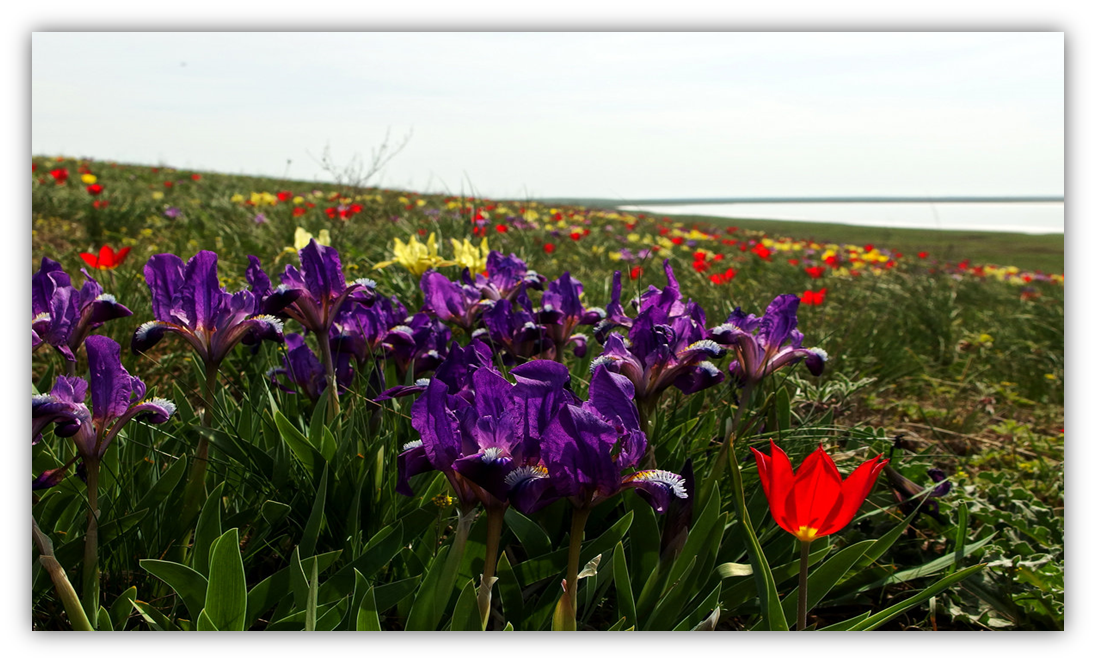 1Давайте и мы из степных цветов составим весенний ковёр. Из цветной бумаги вырежем тюльпаны и ирисы.Для вырезания ириса возьмите квадрат фиолетового или сиреневого цвета:2Составляем композицию: берём светло – зелёный лист бумаги. Располагаем  цветы. Наклеиваем их. Вырезаем из бумаги тёмно – зелёного цвета стебельки, листья.Получился весенний ковёр из степных цветов: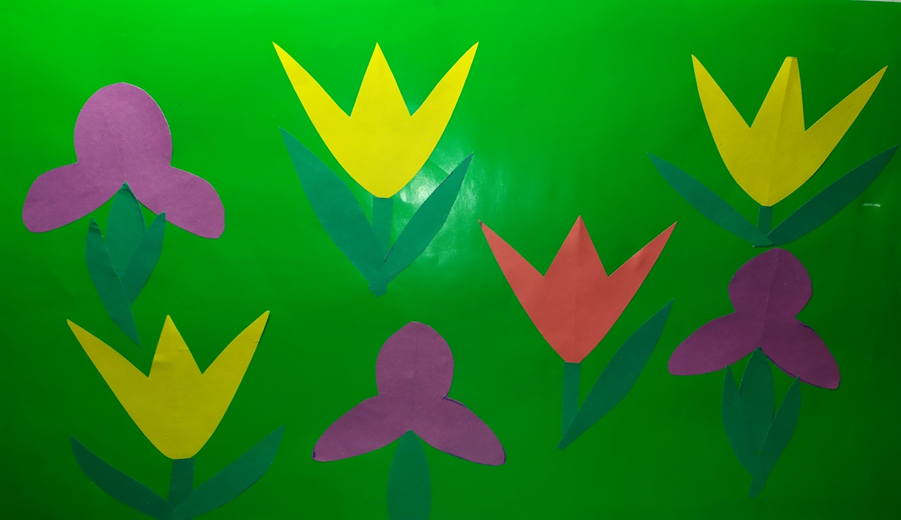 Желаем Вам творческих успехов!Использован материал методического пособия Т.С. Комаровой «Занятия по изобразительной деятельности в старшей группе детского сада».3ГиацинтНезабудки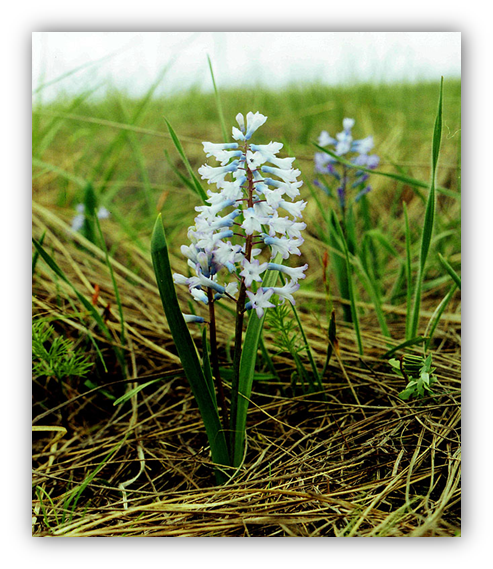 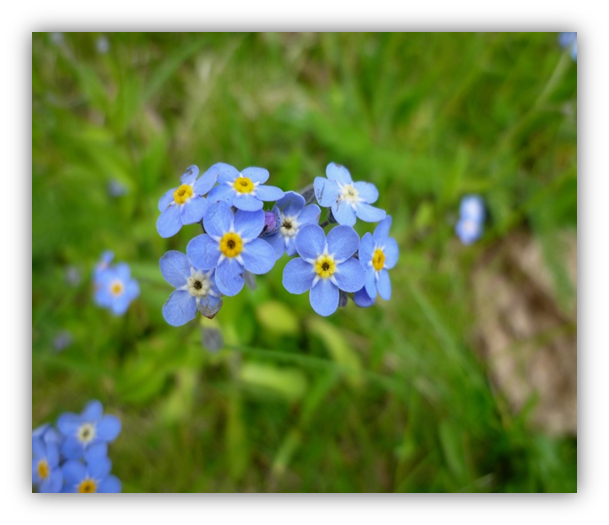 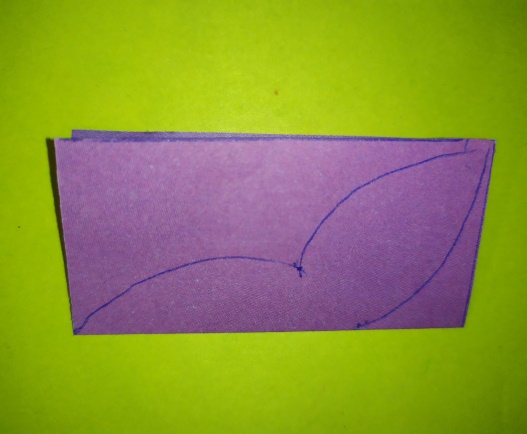 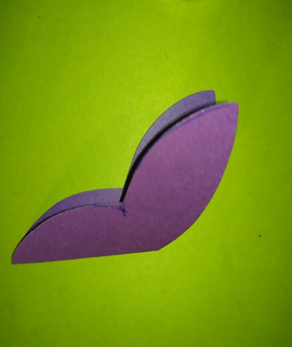 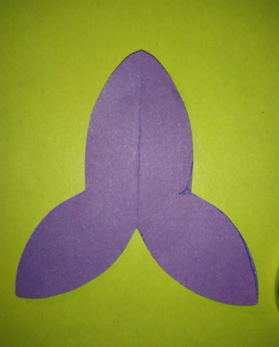 Сложите квадрат пополам.            Карандашом нарисуйте вот так лепестки.Вырежьте их.Разверните лепестки,получился цветок - ирис.Берём жёлтый или красный квадрат, вырезаем тюльпан:Берём жёлтый или красный квадрат, вырезаем тюльпан:Берём жёлтый или красный квадрат, вырезаем тюльпан: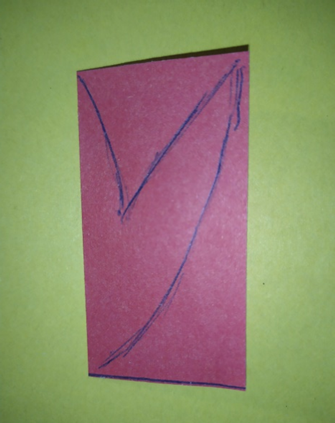 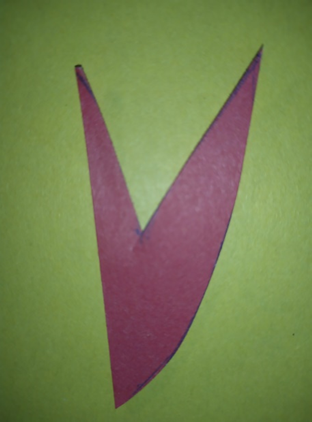 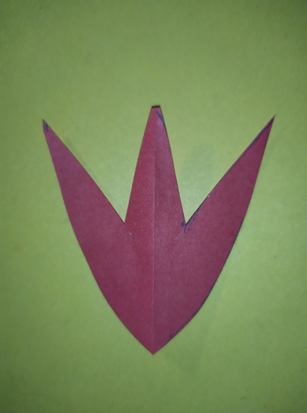 Складываем квадрат.Разворачиваем пополам. Рисуем карандашом лепесток.Вырезаем.Получился тюльпан. Такую формуимеют степныетюльпаны.